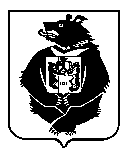 АДМИНИСТРАЦИЯАЛАНАПСКОГО СЕЛЬСКОГО ПОСЕЛЕНИЯ Верхнебуреинского муниципального районаХабаровского краяПОСТАНОВЛЕНИЕ14.09.2016 № 37с. АланапОб исключении адресов объектам недвижимости на территории Аланапского сельского поселения  Верхнебуреинского муниципального района Хабаровского краяВ соответствии с земельным законодательством РФ, постановлением Российской Федерации от 19 ноября 2014 г. № 1221 «Об утверждении правил присвоения, изменения и аннулирования адресов», Уставом Аланапского сельского поселения, в соответствии с Правилами присвоения, изменения, аннулирования адресов объектам недвижимости, расположенным на территории Аланапского сельского поселения Верхнебуреинского муниципального района Хабаровского края, утвержденными постановлением администрации Аланапского сельского поселения от 20.10.2015 № 50, в связи с упорядочением адресного хозяйства на территории Аланапского сельского поселения, администрация сельского поселения: ПОСТАНОВЛЯЕТ:Исключить адрес объекта недвижимости на территории сельского поселения:ул. Стройка с. Аланап, Верхнебуреинский район, Хабаровский край;2. Подать сведения об исключении адреса в КГУП «Хабкрайинвентаризация».  	3. Контроль за исполнением настоящего постановления оставляю за собой.4. Настоящее постановление вступает в силу после его официального опубликования (обнародования).Глава сельского поселения 							Н.П. Пашко